Contratos de Bienes y Servicios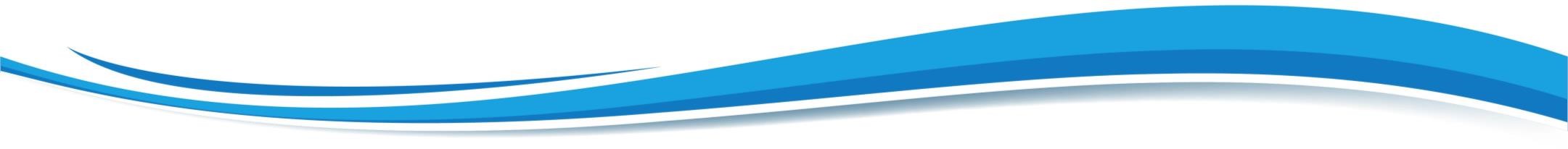 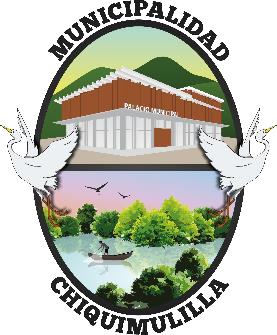 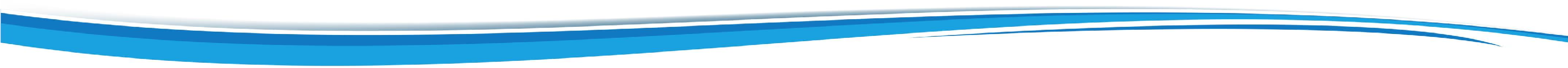 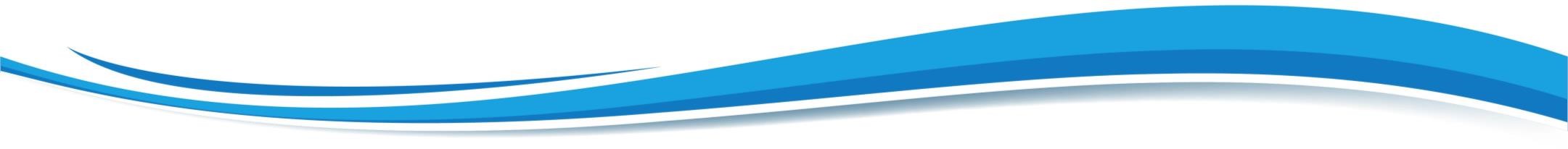 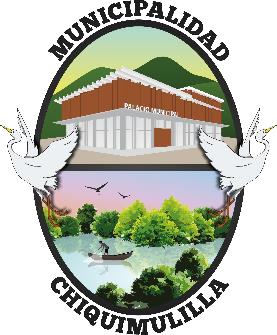 OCTUBRE 2022Municipalidad de Chiquimulilla, Santa Rosa.ItemBien y/o servicio contratadoCantidadPrecio UnitarioCostoRenglón PresupuestarioDatos del ProveedorDatos del proceso deAdjudicacionDatos de la Contratación1SINMOVIMIENTOSINMOVIMIENTOSINMOVIMIENTO